H2020 CALL: COMPETITIVE LOW-CARBON ENERGY
Call identifier: H2020-LCE-2016-2017 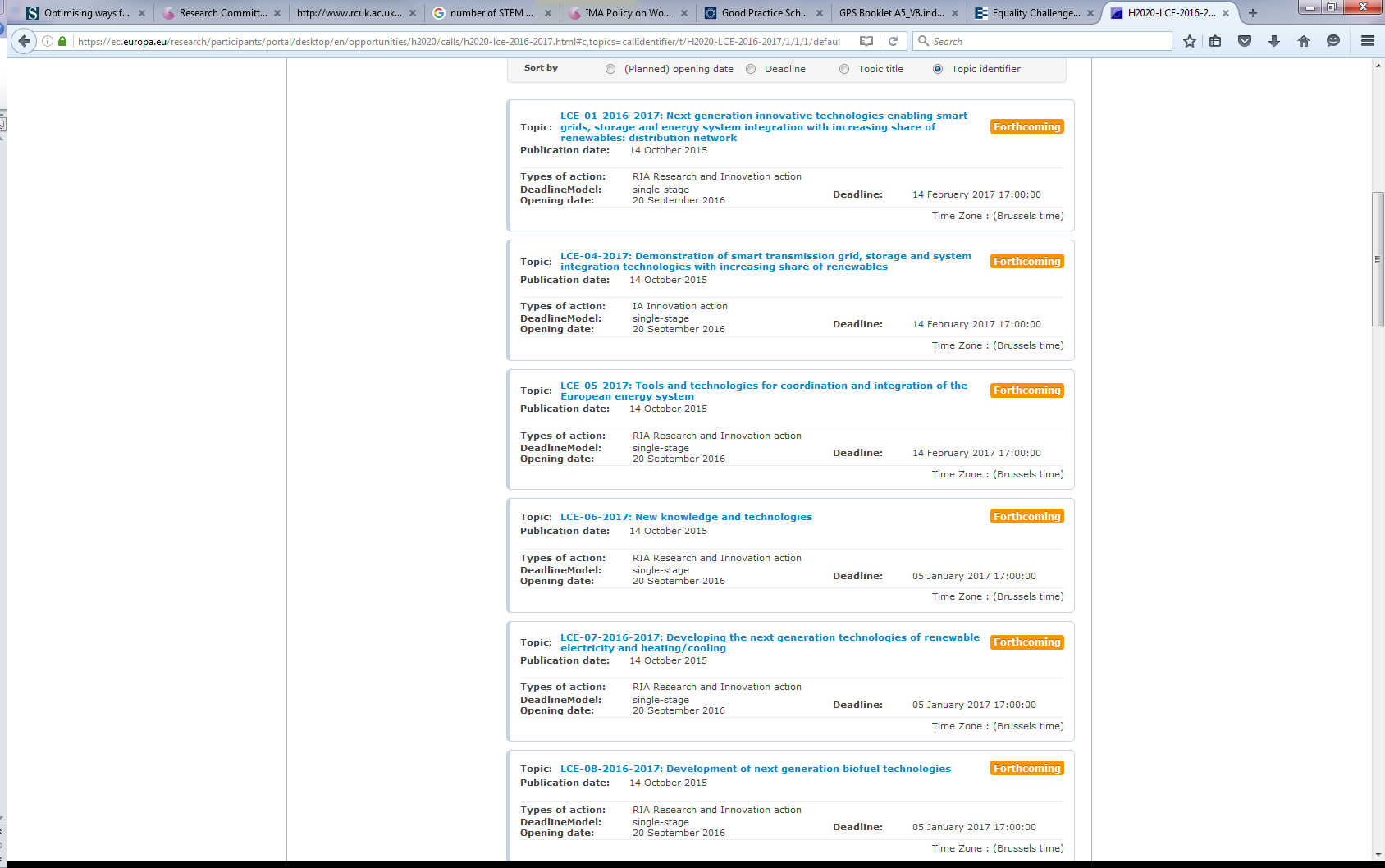 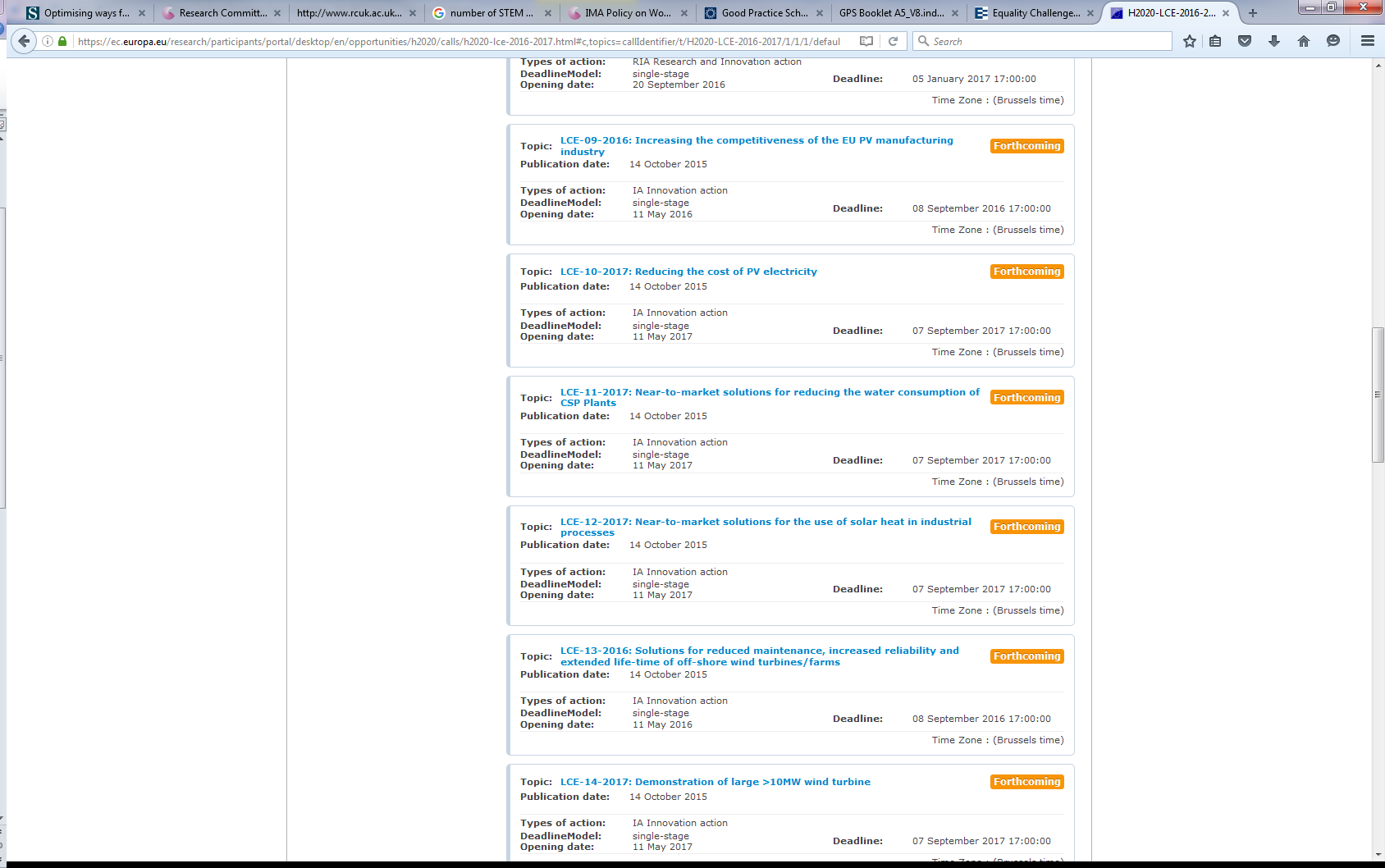 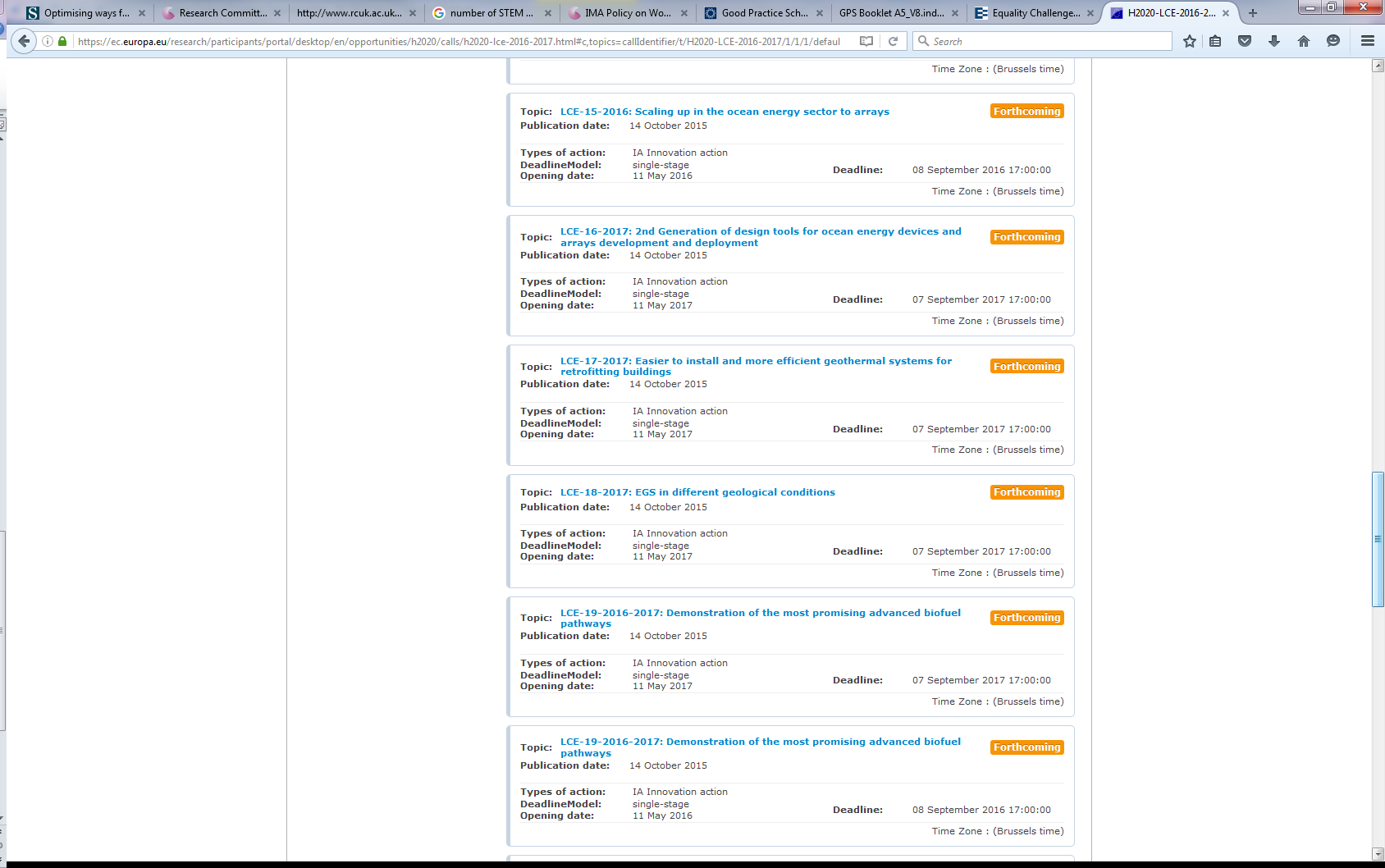 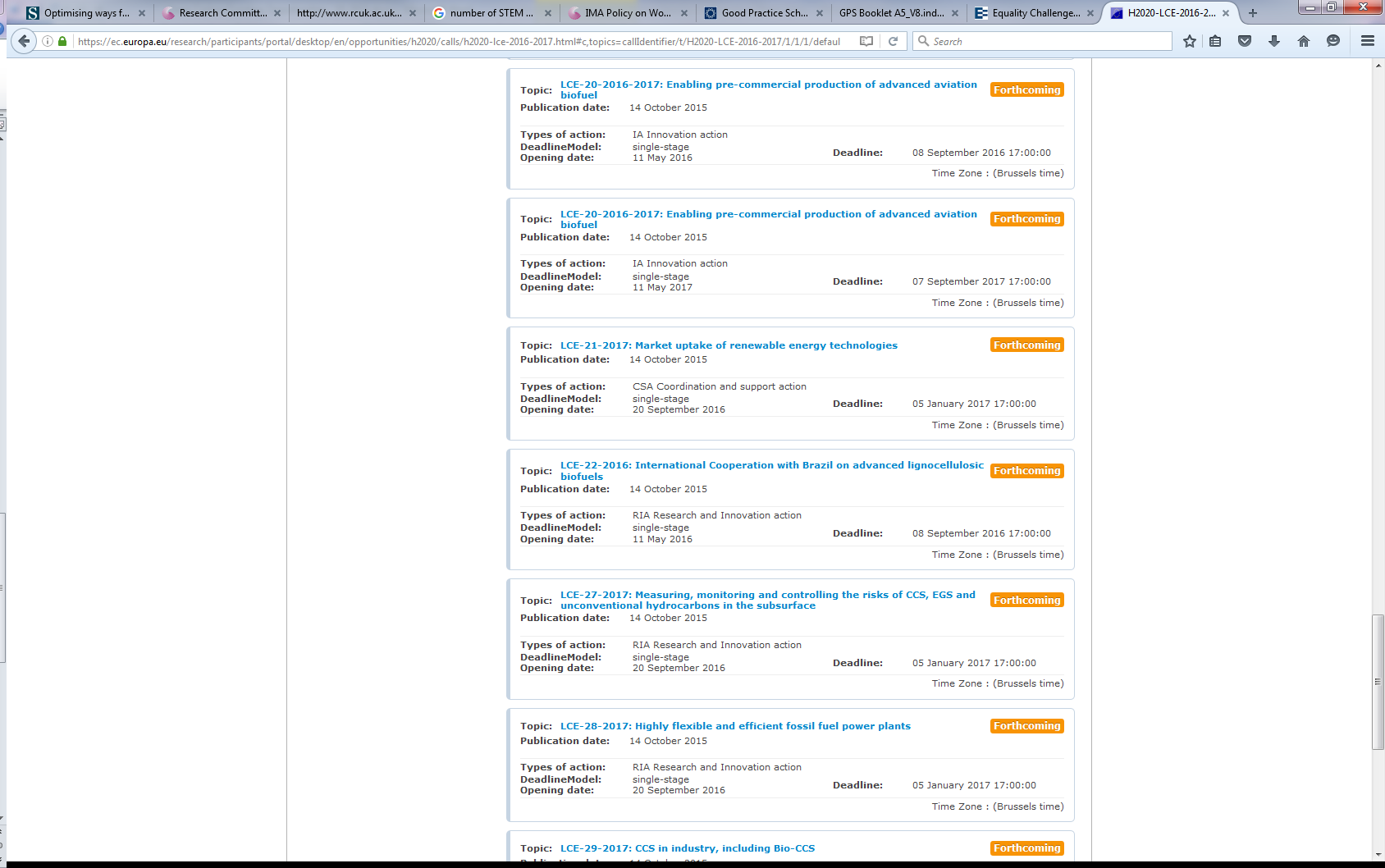 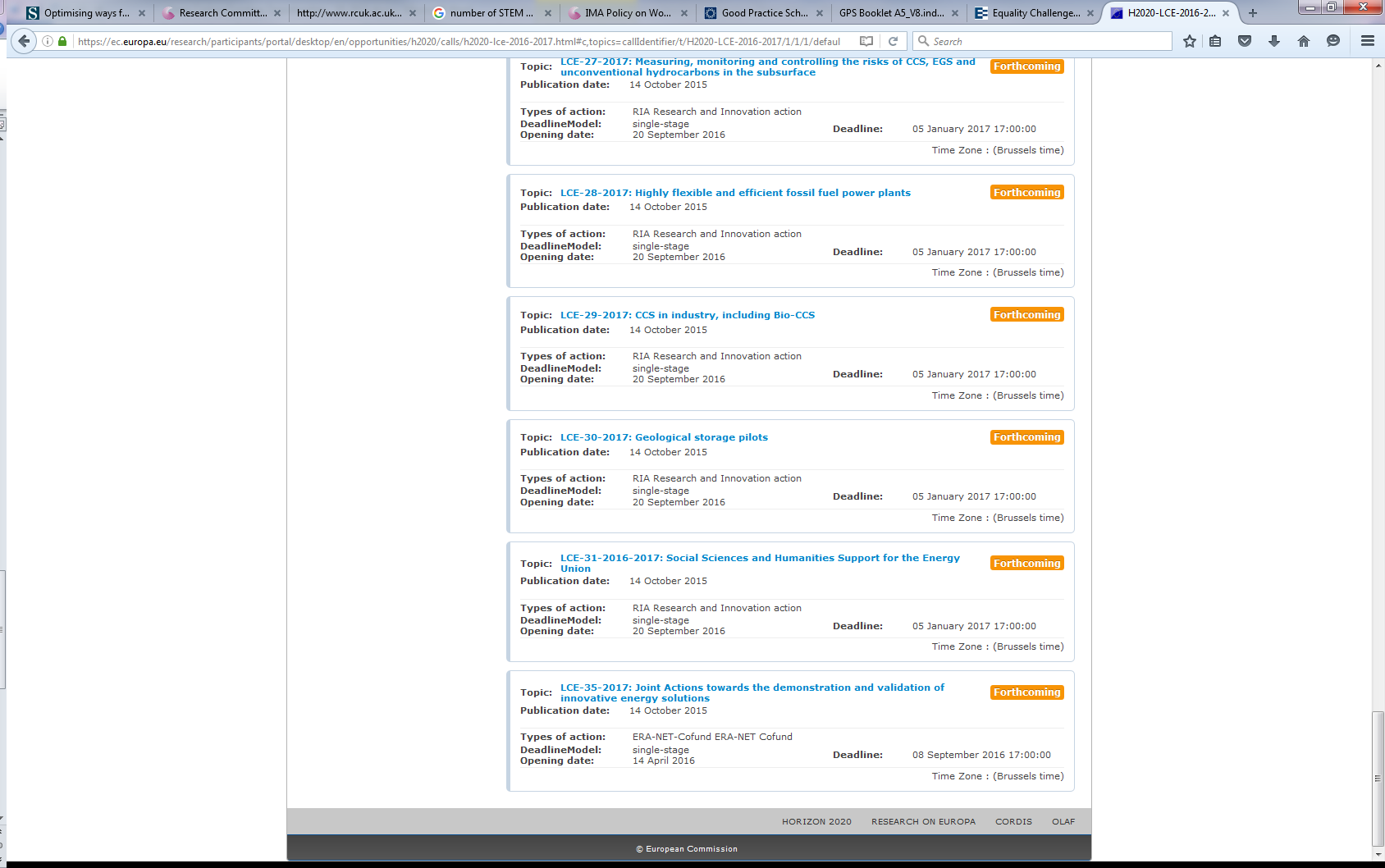 